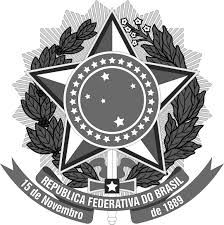 SERVIÇO PÚBLICO FEDERALMINISTÉRIO DA EDUCAÇÃOINSTITUTO FEDERAL DE EDUCAÇÃO, CIÊNCIA E TECNOLOGIA DA PARAÍBAPRÓ-REITORIA DE EXTENSÃO E CULTURAANEXO VI – MODELO DE RECIBO DE DIÁRIAS – COLABORADORATENÇÃO:1. O pagamento de diária é referente às despesas com alimentação, estada e deslocamento;2. A diária é concedida por dia de afastamento, sendo devida pela metade quando o deslocamento não exigir pernoite fora da sede, ou quando a União custear, por meio diverso, as despesas de pousada;3. Poderá ser concedido adicional de embarque e desembarque, destinado a cobrir despesas de deslocamento até o local de embarque e desembarque ao local de trabalho ou de hospedagem e vice-versa;4. O servidor não tem direito a diária quando a União custear, por meio diversos, as despesas extraordinárias cobertas por diárias;5. O servidor que receber diárias e não se afastar da sede, por qualquer motivo, fica obrigado a restituí-las integralmente, no prazo de 5 (cinco) dias;6. As diárias devem ser pagas de acordo com os valores previstos no Anexo 1 do Decreto n°6.907 de 21 de julho de 2009.Título da ação de extensão e cultura:Título da ação de extensão e cultura:Título da ação de extensão e cultura:Recebi do Instituto Federal de Educação, Ciência e Tecnologia da Paraíba (IFPB), através do senhor Fulano de Tal (nome do beneficiário) a importância de R$ 500,00 (quinhentos reais), em caráter eventual e sem vínculo empregatício, a título de diárias, referentes ao período de 25 de abril a 01 de maio de 2017.Quantidade de diárias: R$Valor Unitário: R$Valor Total: R$Instituição visitada:Localidade visitada:Objetivo da vista:Recebi do Instituto Federal de Educação, Ciência e Tecnologia da Paraíba (IFPB), através do senhor Fulano de Tal (nome do beneficiário) a importância de R$ 500,00 (quinhentos reais), em caráter eventual e sem vínculo empregatício, a título de diárias, referentes ao período de 25 de abril a 01 de maio de 2017.Quantidade de diárias: R$Valor Unitário: R$Valor Total: R$Instituição visitada:Localidade visitada:Objetivo da vista:Recebi do Instituto Federal de Educação, Ciência e Tecnologia da Paraíba (IFPB), através do senhor Fulano de Tal (nome do beneficiário) a importância de R$ 500,00 (quinhentos reais), em caráter eventual e sem vínculo empregatício, a título de diárias, referentes ao período de 25 de abril a 01 de maio de 2017.Quantidade de diárias: R$Valor Unitário: R$Valor Total: R$Instituição visitada:Localidade visitada:Objetivo da vista:IDENTIFICAÇÃO DO BENEFICIÁRIO DA DIÁRIAIDENTIFICAÇÃO DO BENEFICIÁRIO DA DIÁRIAIDENTIFICAÇÃO DO BENEFICIÁRIO DA DIÁRIANome:Nome:CPF: ___.___.___-__Profissão:Profissão:RG: ____________ UF: ___Endereço Completo:Endereço Completo:Endereço Completo:TESTEMUNHASTESTEMUNHASTESTEMUNHAS(1) Nome:(1) Nome:CPF: ___.___.___-__Profissão:Profissão:RG: ____________ UF: ___Endereço Completo:Endereço Completo:Endereço Completo:Assinatura:Assinatura:Assinatura:(2) Nome:(2) Nome:CPF: ___.___.___-__Profissão:Profissão:RG: ____________ UF: ___Endereço Completo:Endereço Completo:Endereço Completo:Assinatura:Assinatura:Assinatura:ASSINATURAS: BENEFICIÁRIO DO APOIO FINANCEIRO / BENEFICIÁRIO DA DIÁRIAASSINATURAS: BENEFICIÁRIO DO APOIO FINANCEIRO / BENEFICIÁRIO DA DIÁRIAASSINATURAS: BENEFICIÁRIO DO APOIO FINANCEIRO / BENEFICIÁRIO DA DIÁRIAAtesto que as atividades implícitas ao motivo destas diárias estão associadas à minha ação de extensão e cultura.Em 12 de abril de 2017.___________________________________________Assinatura do Beneficiário do Apoio FinanceiroPor ser verdade, firmo o presente recibo.João Pessoa/PB, 12 de abril de 2017.__________________________________Assinatura do Beneficiário da DiáriaPor ser verdade, firmo o presente recibo.João Pessoa/PB, 12 de abril de 2017.__________________________________Assinatura do Beneficiário da Diária